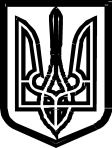 МІНІСТЕРСТВО ОСВІТИ І НАУКИ УКРАЇНИКОМУНАЛЬНИЙ ВИЩИЙ НАВЧАЛЬНИЙ ЗАКЛАД «ХЕРСОНСЬКА АКАДЕМІЯ НЕПЕРЕРВНОЇ ОСВІТИ» ХЕРСОНСЬКОЇ ОБЛАСНОЇ РАДИвул. Покришева 41, м. Херсон, 73034,  тел. (0552) 37-02-00, 41-08-10, 41-08-11, факс 37-05-92Web: http://academy.ks.ua  E-mail: info@academy.ks.ua  Відповідно до плану роботи Комунального вищого навчального закладу «Херсонська академія неперервної освіти» Херсонської обласної ради, 14-15 березня 2018 року відбудеться семінар для практичних психологів та соціальних педагогів інтернатних закладів на тему  "Формування готовності усіх учасників освітнього процесу до впровадження концепції Нової української школи".Повідомляємо, що 15 березня 2018 року, з метою організації освітньої діяльності щодо профілактики вживання наркотиків, тютюну, алкоголю та інших психотропних речовин дітьми, учнівською та студентською молоддю   спільно з відділом молодіжної політики та позашкільної освіти Департаменту освіти, науки та молоді обласної державної адміністрації буде розглянуто питання «Профілактика шкідливих звичок молоді - запорука здоров’язбережувальної компетентності здобувачів освіти».Початок роботи семінару 14 березня 2018 року о 10.00 годині у великій конференц-залі академії.      Ректор 					                                       А.М.ЗубкоМартиненко Артем Леонідовичт. 0552-37-02-0006.03.18     №    01-08/136на № __________ від ________________Директорам закладів освіти обласного підпорядкування, практичним психологам, соціальним педагогам 